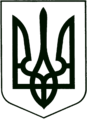 УКРАЇНА
МОГИЛІВ-ПОДІЛЬСЬКА МІСЬКА РАДА
ВІННИЦЬКОЇ ОБЛАСТІВИКОНАВЧИЙ КОМІТЕТ                                                           РІШЕННЯ №76Від 07.03.2023р.                                                       м. Могилів-ПодільськийПро затвердження подання до суду щодо призначення опікуна/піклувальника для недієздатної особи/обмежено дієздатної особи       Керуючись пп. 4 п. б ч. 1 ст. 34, ст.ст. 40, 59 Закону України «Про місцеве самоврядування в Україні», ст.ст. 55, 56, 60, 62, 63 Цивільного кодексу України, наказом Державного комітету України у справах сім’ї та молоді, Міністерством освіти України, Міністерством охорони здоров’я України, Міністерством праці та соціальної політики України від 26.05.1999 року №34/166/131/88, зареєстрованого в Міністерстві юстиції України 17.06.1999 року №387/3680, враховуючи протокол засідання опікунської ради з питань прав повнолітніх осіб, які потребують опіки (піклування) при виконавчому комітеті Могилів-Подільської міської ради Вінницької області від 02.03.2023 року №3, - виконком міської ради ВИРІШИВ:Затвердити подання опікунської ради з питань прав повнолітніх осіб, які потребують опіки (піклування), при виконавчому комітеті Могилів-Подільської міської ради Вінницької області щодо можливості призначення опікуном/піклувальником гр. _______________________________, ____________ року народження, над гр. _________________________, ____________ року народження, у випадку визнання Могилів-Подільським міськрайонним судом її недієздатною/обмежено дієздатною згідно з додатком 1.Доручити опікунській раді з питань прав повнолітніх осіб, які потребують опіки (піклування), при виконавчому комітеті Могилів-Подільської міської ради Вінницької області надати до Могилів-Подільського міськрайонного суду Вінницької області подання щодо можливості призначення опікуном/піклувальником гр. ________________ над гр. ______________________________.Затвердити подання опікунської ради з питань прав повнолітніх осіб, які потребують опіки (піклування), при виконавчому комітеті Могилів-Подільської міської ради Вінницької області щодо можливості призначення     опікуном гр. ___________________________, ________________ року   народження, над гр. __________________________, ____________ року    народження, у випадку визнання Могилів-Подільським міськрайонним    судом його недієздатним згідно з додатком 2. Доручити опікунській раді з питань прав повнолітніх осіб, які   потребують опіки (піклування), при виконавчому комітеті Могилів-  Подільської міської ради Вінницької області надати до Могилів- Подільського міськрайонного суду Вінницької області подання щодо  можливості призначення опікуном гр. __________________________  над гр. ______________________________.Затвердити подання опікунської ради з питань прав повнолітніх осіб, які потребують опіки (піклування), при виконавчому комітеті Могилів-Подільської міської ради Вінницької області щодо можливості призначення опікуном/піклувальником гр. ____________________, _____________ року народження, над гр. ________________________, _________________ року народження, у випадку визнання Могилів-Подільським міськрайонним судом її недієздатною/обмежено дієздатною згідно з додатком 3. Доручити опікунській раді з питань прав повнолітніх осіб, які   потребують опіки (піклування), при виконавчому комітеті Могилів- Подільської міської ради Вінницької області надати до Могилів- Подільського міськрайонного суду Вінницької області подання щодо  можливості призначення опікуном/піклувальником гр. _____________    над гр. _______________________.Затвердити подання опікунської ради з питань прав повнолітніх осіб, які потребують опіки (піклування), при виконавчому комітеті Могилів-Подільської міської ради Вінницької області щодо можливості призначення опікуном/піклувальником гр. ________________, ___________ року народження, над гр. ________________, _____________ року народження, у випадку визнання Могилів-Подільським міськрайонним судом її недієздатною/обмежено дієздатною згідно з додатком 4.4.1. Доручити опікунській раді з питань прав повнолітніх осіб, які   потребують опіки (піклування), при виконавчому комітеті Могилів- Подільської міської ради Вінницької області надати до Могилів- Подільського міськрайонного суду Вінницької області подання щодо  можливості призначення опікуном/піклувальником гр. _______________    над гр. ____________________________.5. Контроль за виконанням даного рішення покласти на заступника міського     голови з питань діяльності виконавчих органів Слободянюка М.В..    Міський голова	                                                 Геннадій ГЛУХМАНЮК               Додаток 1                           до рішення виконавчого                            комітету міської ради                           від 07.03.2023 року №76ПОДАННЯ опікунської ради з питань прав повнолітніх осіб, які потребують опіки (піклування), при виконавчому комітеті Могилів-Подільської міської ради Вінницької області щодо можливості призначення опікуном/піклувальником гр. _____________________________ над гр. ______________________________ у випадку визнання Могилів-Подільським міськрайонним судом її недієздатною/обмежено дієздатною	На розгляд засідання опікунської ради з питань забезпечення прав повнолітніх осіб, які потребують опіки (піклування), Могилів-Подільської міської ради надійшла заява адвоката гр. ______________________ в інтересах гр. _______________________, __________року народження, який зареєстрований та проживає за адресою: вул. _____________, ___, м. Могилів-Подільський, Вінницька область щодо надання подання органу опіки та піклування про призначення гр. __________________  опікуном/піклувальником над матір’ю гр. _____________________, ___________ року народження.	Гр. __________________ проживає в будинку разом з гр.гр. _____________, _______________________, ____________________________. Відповідно до довідки до акта огляду медико-соціальною експертною комісією (Спеціальна психіатрична МСЕК) від ___________року серія ______ №_______гр. ________________ являється особою з інвалідністю ІІ групи за загальним захворюванням. 	Було проведено обстеження умов проживання гр. ______________________ в результаті якого встановлено, що умови проживання на належному рівні та придатні для повноцінного життя.	Також при обстеженні було встановлено, що у гр. ___________________ мовлення невиразне, не може розуміти значення своїх дій та не може керувати ними.   	Адвокат гр. ______________________, в інтересах гр. __________________, подала на розгляд органу опіки та піклування наступні документи: заяву про надання подання та призначення його опікуном/піклувальником; договір про надання правової допомоги адвокатом гр. ___________________ гр. _______________________;копію ордера адвоката гр. ___________________ №__________________ на надання правничої (правової) допомоги гр. ____________________________;копію паспорта гр. ___________________________;копію паспорта гр. ___________________________;копію рішення Могилів-Подільського міськрайонного суду Вінницької області від __________ року про розірвання шлюбу;копію свідоцтва про зміну імені гр. ____________________; копію довідки до акта огляду медико-соціальною експертною комісією від ______________ року серія ___ №______ гр. ________________________;копію довідки ЛКК №____ від ________ року КНП «Могилів-Подільський міський Центр первинної медико-санітарної допомоги» Могилів-Подільської міської ради гр. ___________________________;копію довідки про зареєстрованих у житловому приміщенні/будинку осіб від _____________ року №___ гр. ______________________; копію довідки голови квартального комітету №4 «Гірський» від _________ року №___ про місце проживання гр. ________________.	Дане питання слухалось на засіданні опікунської ради з питань прав повнолітніх осіб, які потребують опіки (піклування), при виконавчому комітеті Могилів-Подільської міської ради Вінницької області 02.03.2023 року.	Відповідно до ст.ст. 55, 60, 63 Цивільного кодексу України суд встановлює опіку над фізичною особою у разі визнання її недієздатною/обмежено дієздатною і призначає опікуна/піклувальника за поданням органу опіки та піклування. 	Опіка/піклування встановлюється з метою забезпечення особистих немайнових прав та інтересів малолітніх, неповнолітніх осіб, а також повнолітніх осіб, які за станом здоров’я не можуть самостійно здійснювати свої права та обов’язки. Опікуном/піклувальником призначається переважно особа, яка перебуває у сімейних, родинних відносинах з підопічним, з урахуванням особистих стосунків між ними, можливості особи виконувати обов’язки опікуна/піклувальника.         Враховуючи вищевикладене та керуючись нормами Цивільного кодексу України, наказом Державного комітету України у справах сім’ї та молоді, Міністерства освіти України, Міністерства охорони здоров’я України, Міністерства праці та соціальної політики України від 26.05.1999 року №34/166/131/88 «Про затвердження Правил опіки та піклування», зареєстрованого в Міністерстві юстиції України 17.06.1999 року №387/3680, опікунська рада з питань забезпечення прав повнолітніх осіб, які потребують опіки (піклування), вважає можливим рекомендувати Могилів-Подільському міськрайонному суду призначити гр. _______________ опікуном/піклувальником над гр. ______________________, у випадку визнання Могилів-Подільським міськрайонним судом Вінницької області її недієздатною/обмежено дієздатною.   Перший заступник міського голови                                          Петро БЕЗМЕЩУК                Додаток 2                           до рішення виконавчого                            комітету міської ради                           від 07.03.2023 року №76ПОДАННЯопікунської ради з питань прав повнолітніх осіб,які потребують опіки (піклування), при виконавчому комітетіМогилів-Подільської міської ради Вінницької області щодо можливості призначення опікуном гр. ________________________________над  гр. _____________________________ у випадку визнанняМогилів-Подільським міськрайонним судом його недієздатним	На розгляд засідання опікунської ради з питань забезпечення прав повнолітніх осіб, які потребують опіки (піклування), Могилів-Подільської міської ради надійшла заява гр. _____________________, ____________ року народження, який зареєстрований та проживає за адресою: вул. ___________, ___, м. Могилів-Подільський, Вінницька область щодо надання подання органу опіки та піклування про призначення його опікуном над братом гр. ___________________, _________ року народження.	Гр.гр. ________________, _______________,  _______________зареєстровані за адресою: вул. _____________, ___. Відповідно до листа Департаменту соціальної та молодіжної політики Вінницької обласної військової адміністрації від ____________ року №______________ видано путівку від __________ року №___ на влаштування гр. ______________ до Яришівського психоневрологічного будинку інтернату та отримання соціальної послуги стаціонарного догляду за особою, яка втратила здатність до самообслуговування чи не набула такої здатності та на сьогоднішній день є влаштованим до даного закладу. Відповідно до копії витягу із акту огляду медико-соціальною експертною комісією від ____________ року серія ____ №_________ гр. ___________________________ є особою з інвалідністю з дитинства ІІ групи. 	Гр. _______________________ подав на розгляд органу опіки та піклування наступні документи:  заяву про надання подання та призначення його опікуном;  копію паспорта гр. ____________________________; копію паспорта гр. ____________________________; копію витягу із акту огляду медико-соціальною експертною комісією  від _______________ року серія ____ №______ гр. _______________________; копію довідки ЛКК №____ від __________ року КНП «Могилів-Подільський    міський Центр первинної медико санітарної допомоги» Могилів-Подільської    міської ради гр. ____________________________;  копію довідки про зареєстрованих у житловому приміщенні/будинку осіб  від _____________ року №____ гр. ________________________________.	Дане питання слухалось на засіданні опікунської ради з питань прав повнолітніх осіб, які потребують опіки (піклування), при виконавчому комітеті Могилів-Подільської міської ради Вінницької області 02.03.2023 року.	Відповідно до ст.ст. 55, 60, 63 Цивільного кодексу України суд встановлює опіку над фізичною особою у разі визнання її недієздатною/обмежено дієздатною і призначає опікуна/піклувальника за поданням органу опіки та піклування. 	Опіка/піклування встановлюється з метою забезпечення особистих немайнових прав та інтересів малолітніх, неповнолітніх осіб, а також повнолітніх осіб, які за станом здоров’я не можуть самостійно здійснювати свої права та обов’язки. Опікуном/піклувальником призначається переважно особа, яка перебуває у сімейних, родинних відносинах з підопічним, з урахуванням особистих стосунків між ними, можливості особи виконувати обов’язки опікуна/піклувальника.          Враховуючи вищевикладене та керуючись нормами Цивільного кодексу України, наказом Державного комітету України у справах сім’ї та молоді, Міністерства освіти України, Міністерства охорони здоров’я України, Міністерства праці та соціальної політики України від 26.05.1999 року№34/166/131/88 «Про затвердження Правил опіки та піклування», зареєстрованого в Міністерстві юстиції України 17.06.1999 року №387/3680, опікунська рада з питань забезпечення прав повнолітніх осіб, які потребують опіки (піклування), вважає можливим рекомендувати Могилів-Подільському міськрайонному суду призначити гр. ____________________ опікуном над гр. __________________________, у випадку визнання Могилів -Подільським міськрайонним судом Вінницької області його недієздатним. Перший заступник міського голови                                           Петро БЕЗМЕЩУК                   Додаток 3                           до рішення виконавчого                            комітету міської ради                           від 07.03.2023 року №76 ПОДАННЯ опікунської ради з питань прав повнолітніх осіб, які потребують опіки (піклування), при виконавчому комітеті Могилів-Подільської міської ради Вінницької області щодо можливості призначення опікуном/піклувальником гр. ____________________________ над гр. ___________________________ у випадку визнання Могилів-Подільським міськрайонним судом її недієздатною/обмежено дієздатною	На розгляд засідання опікунської ради з питань забезпечення прав повнолітніх осіб, які потребують опіки (піклування), Могилів-Подільської міської ради надійшла заява гр. _______________________, __________ року народження, який зареєстрований та проживає за адресою: ______________, _____, кв. __, м. Могилів-Подільський, Вінницька область щодо надання подання органу опіки та піклування про призначення його опікуном/піклувальником над бабусею гр. ________________________, __________ року народження.	Гр. ____________________ зареєстрована та проживає за адресою: ___________, ____, кв. ___. Відповідно до копії виписки із медичної карти амбулаторного хворого від ___________ року гр. _____________________ має захворювання на хворобу Паркінсона та церебральний склероз. 	Було проведено обстеження умов проживання гр. ___________________ в результаті якого встановлено, що умови проживання на належному рівні та придатні для повноцінного життя.	Також при обстеженні було встановлено, що у гр. _____________________  мовлення відсутнє, потребує постійного стороннього догляду.	Гр. ____________________ подав на розгляд органу опіки та піклування наступні документи: заяву про надання подання та призначення його опікуном/піклувальником; копію паспорта гр. _________________________; копію паспорта гр. _________________________;копію виписки із медичної карти амбулаторного хворого від _________ рокугр. _______________________; копію довідки ЛКК №____ від ____________ року КНП «Могилів-Подільський міський Центр первинної медико-санітарної допомоги» Могилів-Подільської міської ради гр. _____________________________;копію довідки про зареєстрованих у житловому приміщені/будинку осіб від ______________ року №_________ гр. ________________________.  	Дане питання слухалось на засіданні опікунської ради з питань прав повнолітніх осіб, які потребують опіки (піклування), при виконавчому комітеті Могилів-Подільської міської ради Вінницької області 02.03.2023 року.	Відповідно до ст.ст. 55, 60, 63 Цивільного кодексу України суд встановлює опіку над фізичною особою у разі визнання її недієздатною/обмежено дієздатною і призначає опікуна/піклувальника за поданням органу опіки та піклування. 	Опіка/піклування встановлюється з метою забезпечення особистих немайнових прав та інтересів малолітніх, неповнолітніх осіб, а також повнолітніх осіб, які за станом здоров’я не можуть самостійно здійснювати свої права та обов’язки. Опікуном/піклувальником призначається переважно особа, яка перебуває у сімейних, родинних відносинах з підопічним, з урахуванням особистих стосунків між ними, можливості особи виконувати обов’язки опікуна/піклувальника.         Враховуючи вищевикладене та керуючись нормами Цивільного кодексу України, наказом Державного комітету України у справах сім’ї та молоді, Міністерства освіти України, Міністерства охорони здоров’я України, Міністерства праці та соціальної політики України від 26.05.1999 року №34/166/131/88 «Про затвердження Правил опіки та піклування», зареєстрованого в Міністерстві юстиції України 17.06.1999 року №387/3680, опікунська рада з питань забезпечення прав повнолітніх осіб, які потребують опіки (піклування), вважає можливим рекомендувати Могилів-Подільському міськрайонному суду призначити гр. _____________________________ опікуном/піклувальником над гр. __________________________, у випадку визнання Могилів-Подільським міськрайонним судом Вінницької області її недієздатною/обмежено дієздатною. Перший заступник міського голови                                          Петро БЕЗМЕЩУК               Додаток 4                           до рішення виконавчого                            комітету міської ради                           від 07.03.2023 року №76 ПОДАННЯ опікунської ради з питань прав повнолітніх осіб, які потребують опіки (піклування), при виконавчому комітеті Могилів-Подільської міської ради Вінницької області щодо можливості призначення опікуном/піклувальником гр. ____________________________ над гр. ___________________________ у випадку визнання Могилів-Подільським міськрайонним судом її недієздатною/обмежено дієздатноюНа розгляд засідання опікунської ради з питань забезпечення прав повнолітніх осіб, які потребують опіки (піклування), Могилів-Подільської міської ради надійшла заява гр. _________________________, _____ року народження, який зареєстрований та проживає за адресою: ___________________________, ___, кв. ___, м. Могилів-Подільський, Вінницька область щодо надання подання органу опіки та піклування про призначення його опікуном/піклувальником над бабусею гр. ________________, ___________ року народження.	Гр. ______________ зареєстрована та проживає за адресою: _____________, _____, кв. ___. Відповідно до копії виписки із медичної карти амбулаторного хворого від ___________ року гр. ____________________ має захворювання на хворобу Паркінсона та церебральний склероз. 	Було проведено обстеження умов проживання гр. _____________________ в результаті якого встановлено, що умови проживання на належному рівні та придатні для повноцінного життя.	Також при обстеженні було встановлено, що у гр. _____________________  мовлення відсутнє, потребує постійного стороннього догляду.	Гр. ______________________ подав на розгляд органу опіки та піклування наступні документи: заяву про надання подання та призначення його опікуном/піклувальником;копію паспорта гр. ______________________; копію паспорта гр. ______________________; копію виписки  із медичної карти амбулаторного хворого від _________ року гр. __________________________; копію довідки ЛКК №____ від ________ року КНП «Могилів-Подільський міський Центр первинної медико-санітарної допомоги» Могилів-Подільської міської ради гр. ______________________; копію довідки про зареєстрованих у житловому приміщені/будинку осіб від _____________ року №_____ гр. _____________________________.  	Дане питання слухалось на засіданні опікунської ради з питань прав повнолітніх осіб, які потребують опіки (піклування), при виконавчому комітеті Могилів-Подільської міської ради Вінницької області 02.03.2023 року.Відповідно до ст.ст. 55, 60, 63 Цивільного кодексу України суд встановлює опіку над фізичною особою у разі визнання її недієздатною/обмежено дієздатною і призначає опікуна/піклувальника за поданням органу опіки та піклування. 	Опіка/піклування встановлюється з метою забезпечення особистих немайнових прав та інтересів малолітніх, неповнолітніх осіб, а також повнолітніх осіб, які за станом здоров’я не можуть самостійно здійснювати свої права та обов’язки. Опікуном/піклувальником призначається переважно особа, яка перебуває у сімейних, родинних відносинах з підопічним, з урахуванням особистих стосунків між ними, можливості особи виконувати обов’язки опікуна/піклувальника.           Враховуючи вищевикладене та керуючись нормами Цивільного кодексу України, наказом Державного комітету України у справах сім’ї та молоді, Міністерства освіти України, Міністерства охорони здоров’я України, Міністерства праці та соціальної політики України від 26.05.1999 року №34/166/131/88 «Про затвердження Правил опіки та піклування», зареєстрованого в Міністерстві юстиції України 17.06.1999 року №387/3680, опікунська рада з питань забезпечення прав повнолітніх осіб, які потребують опіки (піклування), вважає можливим рекомендувати Могилів-Подільському міськрайонному суду призначити гр. _______________________ опікуном/піклувальником над гр. _______________________, у випадку визнання Могилів-Подільським міськрайонним судом Вінницької області її недієздатною/обмежено дієздатною.   Перший заступник міського голови                                          Петро БЕЗМЕЩУК